Конспект учебного занятия 
по литературному чтению
в 3 «А» классе
Тема: «Русская народная сказка «Сивка-бурка»»
студентки ____ группы
ФИОУрок будет выдан: Школа:Методист: ФИОУчитель: ФИОНовосибирск, 2024                                                                                      ТЕХНОЛОГИЧЕСКАЯ КАРТА УРОКАФ.И.О:Предмет: литературное чтение.Класс: 3 «А».Тема урока: «Русская народная сказка «Сивка-бурка».Тип урока: урок рефлексии.Цель урока: совершенствование способов действий при изучении русской народной сказки «Сивка-бурка».ХАРАКТЕРИСТИКА ЭТАПОВ УРОКАПРИЛОЖЕНИЕПриложение 1Раз — подняться, потянутьсяДва — согнуться, разогнутьсяТри — в ладоши три хлопкаГоловою три кивкаНа четыре — руки ширеПять — руками помахатьШесть - на место тихо сесть. Приложение 21. Что решил однажды старик посеять у себя на поле?А. РожьБ. ПшеницуВ. Ячмень2. Кто выполнил поручение отца?А. старший сынБ. младший сынВ. средний сын3. Что решил взять с собой Иванушка-дурачок, когда пошёл стеречь поле?А. кваса и хлебаБ. крепкую сеть и водицыВ. пирог и верёвку4. Кто прискакал на поле в самую полночь?А. коньБ. волкВ. заяц5. О чём попросил конь Иванушку?А. отпустить его на волюБ. накормить вдовольВ. выкупать в чистой водице6. Что предложил конь за свою свободу?А. мешок пшеницыБ. сослужить службуВ. десять золотых монет7. Где сидела царевна Елена Прекрасная?А. на чердакеБ. в хижинеВ. в тереме8. Каких грибов набрал Иван в лесу?А. полное лукошко мухоморовБ. целую корзину поганокВ. ведро опят9. Что Иванушка снял с пальца царевны?А. золотой перстеньБ. заветный перстеньВ. волшебный перстень10. Почему Иванушка перевязал руку?А. порезал палецБ. сломал рукуВ. спрятал перстень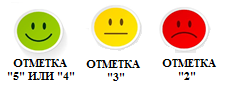 Ответы:1. б; 2. б; 3. в; 4. а; 5. а; 6. б; 7. в; 8. а; 9. б;10. В.Приложение 3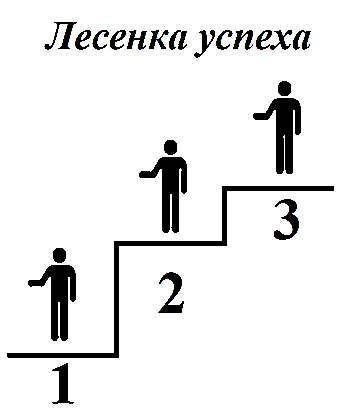 Форма организации учебной деятельности: фронтальная, индивидуальная.Дидактические средства: учебник, карточки с заданием, лесенка успеха, компьютер, проектор.Этап урокаМетоды и приемы работыДеятельность учителяДеятельностьобучающихсяПланируемые результатыПланируемые результатыПланируемые результатыЭтап урокаМетоды и приемы работыДеятельность учителяДеятельностьобучающихсяПредметныеМетапредметные(Р, П, К)Личностные1.Мотивация к коррекционной деятельностиСловесный(беседа)Наглядный (демонстрация презентации)Организует мотивацию к коррекционной деятельности.Приветствует, настраивает на дальнейшую работу.-Здравствуйте, ребята! Меня зовут Валерия Владимировна. Сегодня я проведу у вас урок литературного чтения.Проверьте свою готовность к уроку. На партах у вас должен быть учебник, пенал и 2 карточки.- Ребята, посмотрите на слайд и прочитайте высказывание:«Хорошую книгу читаешь — знания свои умножаешь.» (слайд 1)- Как вы его понимаете?Ребята, мы продолжим изучения мира литературы. Надеюсь, вам будет интересно, мы будем помогать друг другу и вместе узнаем много нового.Приветствуют.Проверяют свою готовность к уроку.Работают над высказыванием.К: корректно и аргументированно высказывать своё мнение.2.Актуализация знаний и пробное учебное действие.Словесный (беседа)Практический(демонстрация)Организует актуализацию знаний и пробное учебное действие.Определяет цель чтения. - Кого можно назвать хорошим читателем?-Ребята, для чего человеку нужно читать?- Как вы считаете, легко ли быть хорошим читателем?- Что для этого надо делать?- А каким, на ваш взгляд, должно быть произведение, чтобы мы проявили себя хорошими читателями?- Как нужно правильно читать?-Прочитайте буквы, написанные на слайде (слайд 2) :А С К З А К     Д Р О НА -Какие слова из этих букв можно составить?- Как могут быть связаны между собой эти слова?- Что же значит «народная сказка»?- Какие народные сказки вы знаете?- Как чаще всего зовут главного героя в народных сказках? Кто еще присутствует?- Давайте вспомни, в каких сказках мы с вами встречались с Иваном? С конем?Отвечают на вопросы.-Как правильно читать:Для того, чтобы понимать смысл текста произведения, нужно читать его вдумчиво и выразительно, чтобы передать эмоции.Отвечают: сказка, народ.-Если совместить два этих слова, то получится народная сказка.- Народная сказка- вид устного народного творчества с установкой на вымысел.- Иван; животные. Перечисляют народные сказки.-«Царевна-Лягушка», «Иван Царевич и серый волк», «Морской Царь» и «Василиса Премудрая», «Сказ о молодильных яблоках и живой воде», «Медное, серебряное и золотое царство».Понимать жанровую принадлежность, содержание, смысл произведения.К: корректно и аргументированно высказывать своё мнение.П: устанавливать аналогии. Познавательный интерес, активность, инициативность, любознательность в познании произведений фольклора.Уважительное отношение и интереса к традициям и творчеству своего народа.3.Локализация индивидуальных затрудненийСловесный(беседа)Наглядный (демонстрация презентации)Осуществляет локализацию индивидуальных затруднений обучающихся.- Чтобы узнать, над какой темой мы сегодня будем работать, вам нужно разгадать ребус:(слайд 3)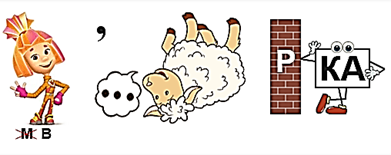 Если вы уже прочитали эту сказку, то что сегодня будем делать?-Верно, сегодня мы продолжим работу с произведением «Сивка-бурка».Итак, какова тема нашего сегодняшнего урока?(слайд 4)- Какова будет цель нашего урока? (слайд 5)Разгадывают ребус.-«Сивка-бурка».«Русская народная сказка «Сивка-бурка».- Закрепить знания о русской народной сказке «Сивка-буркаП:устанавливать аналогии.К: корректно и аргументированно высказывать своё мнение.П: с помощью педагога формулировать цель.Познавательный интерес, активность, инициативность, любознательность в познании произведений фольклора.4. Построение проекта коррекции выявленных затруднений.Словесный(беседа)Наглядный (демонстрация презентации)Организует деятельность по построение проекта коррекции выявленных затруднений.- Каков будет наш план действий? (слайд 6-7)Пункты плана перепутаны на слайде, надо восстановить их последовательность.• закрепим понятие  «народная сказка»;• будем анализировать произведение.•	определим идею произведения; Р: выстраивать последовательность выбранных действий.5. Реализация построенного проекта.Словесный (беседаОрганизует деятельность по реализации построенного проекта.Ребята, сказку «Сивка-бурка» можно разделить на 5 смысловых частей. (слайд 8)Первая часть — это завязка действия, что происходило в начале? Как можно ее озаглавить?Вторая часть- события первого дня. Что происходило далее?Как можно озаглавить эту часть?Далее идут еще две части, в которой Иван выполняет испытания? Что это за испытания? Как можно озаглавить эти части?Наконец логическое завершение сказка получает в пятой части. Что же происходит в конце? Как можно озаглавить эту часть?ФизминуткаСыновья сторожили пшеницу и Иванушка поймал своего верного Сивку-Бурку. Озаглавить эту часть можно "Верный друг" или "Бдительный сторож".-Все желающие получить Елену Прекрасную в жены пытались это сделать. Озаглавить эту часть можно как "День первый" или "Три бревна". В следующей части Иванушка снимает перстень с руки Елены Прекрасной. Эти части можно озаглавить либо "День второй" и "День третий", или более интересно "Два бревна" и " Перстень золотой". -Иванушка и Елена женятся. Ее озаглавить можно как "Счастливый финал" или "Женишок за печкой".Выполняют физминтуку.Владеть элементарными умениями анализа и интерпретации текста.П:согласно заданному алгоритму находить в предложенном источнике информацию, представленную в явном виде.П:анализировать текстовую информацию в соответствии с учебной задачей. К: корректно и аргументированно высказывать своё мнение.Познавательный интерес, активность, инициативность, любознательность в познании произведений фольклора.6. Нахождение способа разрешения затруднения и закрепления с проговариванием во внешней речиСловесный (беседа)Организует деятельность по нахождению способа разрешения затруднения и закрепления с проговариванием во внешней речи.Ребята, я вам буду задавать вопросы по произведению, вы должны будете на их ответить и подтвердить свой ответ с помощью текста сказки.-Сколько детей было у старика в этой сказке?-Как звали младшего сына старика?-Сколько желающих стать мужем царевны было именно в этой сказке?- Как начинается сказка? -Как Иван поймал "Сивку-Бурку"?-Как выглядела "Сивка-Бурка, внешний вид?-Какие слова нужно было сказать Ивану, чтобы вызвать Сивку-Бурку?-Как Сивка-Бурка помог Ивану?-Как Иван спрятал перстень?-Сколько бревен Иван не допрыгнул в первый раз?-Кто из сыновей больше всех любил старика?-Чем закончилась эта русская народная сказка?-Какой твой любимый персонаж в сказке? Почему?Какова основная мысль сказки? -Чему же учит эта сказка?Отвечают на вопросы.Понимать жанровую принадлежность, содержание, смысл произведения;владеть элементарными умениями анализа и интерпретации текста.П:устанавливать причинно-следственные связи в ситуациях, поддающихся непосредственному наблюдению или знакомых по опыту, делать выводы.К: строить речевое высказывание в соответствии с поставленной задачей.Познавательный интерес, активность, инициативность, любознательность в познании произведений фольклора.Уважительное отношение и интереса к традициям и творчеству своего народа.7.Самостоятельная работа с самопроверкой по эталонуНаглядный (демонстрация презентации)Практический (практическое упражнение)Организует самостоятельную работу обучающихся.-Для того, чтобы проверить, насколько хорошо вы усвоили содержание произведения, вам нужно решить тестовые задания. После выполнения этого задания мы устроим проверку.Давайте выполним проверку по критериям: если ответ правильный, вы ставите «+», если нет, то «-»:0 ошибок или 1 – «5»;2 ошибки – «4»;3-4 ошибки – «3»;больше 5 ошибок – «2».  - После тестовых вопросов располагаются смайлики. Обведите тот смайлик, который соответствует вашей отметке. (слайд 23–26)Выполняют самостоятельную работу.Выполняют проверку.П: согласно заданному алгоритму находить в предложенном источнике информацию, представленную в явном виде.Р:корректировать свои учебные действия для преодоления ошибок.8. Включение нового знания в систему знаний и повторениеСловесный(беседа)Организует включение нового знания в систему знаний и повторение.- Ребята, с каким литературным произведением мы сегодня работали?- Понравилось ли вам произведение? Чем?-Где нам могут пригодиться полученные на уроке знания? Отвечают на вопросы.-Да, достигли.-Да, все.П: делать выводы.9. Рефлексия учебной деятельности.Словесный(беседа)Осуществляет рефлексию учебной деятельности.Давайте вернемся к цели и задачам урока:- Достигли ли мы своей цели?-Все ли пункты плана выполнили?- У вас на партах лежат маленькие карточки. Это- «Лесенка успеха».Если вам все было понятно на уроке, то вы ставите флажок на самой верхней ступени. Флажок на середину ставят те, кто не до конца понял содержание сказки. В случае того, если вы совсем ничего не поняли на уроке, то флажок вы ставите на нижнюю ступеньОценивают свою деятельность на уроке.Р:устанавливать причины успеха/неудач в учебной деятельности.